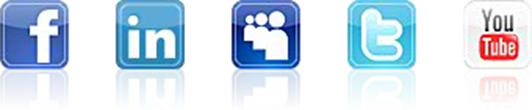 e-NEWSUSICA School Activities 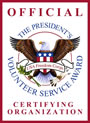 